PRESS RELEASE                                             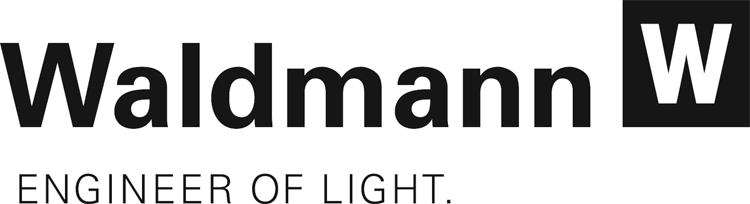 Waldmann LightingBooth #7-3004BEAUTIFUL. BRIGHTER. VIVAA. 
Minimalistic design and Unlimited design freedom.Waldmann’s new LED pendant light, ViVAA, offers unparalleled flexibility for interior spaces. The elegant, streamlined shade is finished, down to the smallest detail, with a canopy cover and light ring made of polished stainless steel (several finishes available). Two different diameters (16” and 24”), and color temperatures (3000K and 4000K) as well as a customizable pole length give ViVAA unlimited creative possibilities. In addition to its innovative, minimalistic design, ViVAA impresses with its glare-free optics and direct/indirect light distribution. The combination of light-amplifying micro-prism optics and premium quality LEDs offer an attractive, glare-free lighting solution for architects and lighting designers. Warm white (3000K) or daylight white (4000K) LEDs, which can also be optionally dimmed, provide a pleasant, soft light in corridors, lobbies and office areas, making them friendly and welcoming. The 60% indirect component brightens ceilings and adds to the ambiance of the space. 

ViVAA is available with the award-winning Visual Timing Light option. This light management system supports the rhythm of natural light, stimulating rest and activity phases throughout the day by changing light color and intensity, automatically. 

ViVAA is designed for ease of installation and requires no lamp maintenance thanks to its state-of-the-art LED technology. ViVAA’s sealed design also meets the hygienic requirements of today’s healthcare facilities. Only high-quality components and materials are used to ensure that ViVAA remains premium lighting solution for years to come.